NACIONALINĖ ŠVIETIMO AGENTŪRADRUSKININKŲ „ATGIMIMO“ MOKYKLOS VEIKLOSTEMINIO IŠORINIO VERTINIMO ATASKAITA 2021-11-25 Nr. A-23VilniusĮVADASVizito laikas – 2021 m. spalio 18–22 d.Išorinio vertinimo tikslas – įvertinti įtraukiojo ugdymo įgyvendinimo kryptingumą mokykloje.Išorės vertintojai stebėjo 77 Druskininkų „Atgimimo“ mokyklos (toliau – mokyklos) ugdomąsias veiklas – 71 pamoką, 1 logopedinį užsiėmimą, 2 matematikos ir lietuvių kalbos konsultacijas, 2 neformaliojo švietimo užsiėmimus, 1 klasės valandėlę. Išorinio teminio vertinimo metu gilintasi į mokinių, mokytojų, mokyklos pagalbos specialistų veiklą pamokose, mokyklos vadovų ir aptarnaujančio personalo darbą, jie stebėti natūralioje aplinkoje. Vizito metu išorės vertintojai kalbėjosi su mokyklos darbuotojais, mokiniais, įsivertinimo grupės, vaiko gerovės komisijos nariais, savivaldos institucijų atstovais. Analizuoti kai kurie mokyklos veiklos, mokinių pasiekimų ir pažangos fiksavimo dokumentai, Nacionalinės švietimo agentūros (toliau – NŠA), Švietimo valdymo informacinės sistemos (toliau – ŠVIS) pateikta informacija, Nacionalinės švietimo agentūros 2021 m. rugsėjo 13–29 d. atlikto Druskininkų ,,Atgimimo“ mokyklos mokinių, tėvų ir pedagogų nuomonės apie įtraukiojo ugdymo įgyvendinimą mokykloje tyrimo (toliau – NŠA tyrimas) bei mokyklos mokinių, tėvų ir mokytojų nuomonių apklausų duomenys.Vertinant vadovautasi Mokyklų, vykdančių bendrojo ugdymo programas, veiklos išorinio vertinimo organizavimo ir vykdymo tvarkos aprašu, patvirtintu Lietuvos Respublikos švietimo, mokslo ir sporto ministro 2021 m. birželio 21 d. įsakymu Nr. V-1150. Išorinio teminio vertinimo procese taikyta penkių vertinimo lygių skalė: ,,labai gerai“ – veikla yra veiksminga, išskirtinė, kryptinga, savita, kūrybiška, o mokytojų patirtį verta paskleisti už mokyklos ribų; „gerai“ – veikla viršija vidurkį, tinkama, paveiki, potenciali, lanksti, o mokytojų patirtį verta paskleisti pačioje mokykloje; „patenkinamai“ – veikla yra vidutiniška, nebloga, nesisteminga, neišskirtinė, t. y. mokykloje yra ką tobulinti, verta sustiprinti ir išplėtoti;,,prastai“ – veikla nepatenkinama, neveiksminga, netinkama, nekonkreti, veiklą būtina tobulinti; mokyklai reikalinga išorinė pagalba;,,labai prastai“ – veikla nepriimtina, būtina imtis radikalių pokyčių; mokyklai būtina skubi išorinė pagalba.Išskiriant stipriuosius ir tobulintinus mokyklos veiklos aspektus prie teiginių (raktinių žodžių) nurodomi veiklos rodikliai (pvz., 1.1, 1.2, 2.1), jų vertinimas lygiais.I. MOKYKLOS KONTEKSTASDruskininkų ,,Atgimimo“ mokykla – bendrojo ugdymo įstaiga, įgyvendinanti priešmokyklinio, pradinio, pagrindinio ugdymo I pakopos programas. Mokykla įsikūrusi dviejuose pastatuose: Vytauto g. 22 a., kur mokosi priešmokyklinio ugdymo grupių ir 1–2 klasių mokiniai; M. K. Čiurlionio g. 92, kur mokosi 3–4 klasių ir 5–8 klasių mokiniai. Mokykloje 2021–2022 m. m. pagal priešmokyklinio, pradinio ir pagrindinio ugdymo I pakopos programas ugdomi 771 mokiniai. Mokykla yra strategiškai palankioje vietoje – netoli M. K. Čiurlionio meno mokykla, Sporto centras, Jaunimo užimtumo centras. Dauguma mokyklos mokinių popamokinę veiklą renkasi minėtose ugdymo įstaigose. Mokyklos visi 2 ir 6 klasių mokiniai mokomi slidinėti Druskininkų „Snow Arenoje“, o visi 3 klasių mokiniai mokosi plaukti Druskininkų sveikatinimo ir poilsio centre „Aqua“. Šalia mokyklos įsikūręs vaikų lopšelis-darželis ,,Žibutė“, kurio dauguma vaikų tęsia ugdymąsi mokykloje. Mokykloje dirba potenciali švietimo pagalbos specialistų ir mokytojų padėjėjų komanda: psichologė, du socialiniai pedagogai, specialioji pedagogė, specialioji pedagogė-logopedė, devyniolika mokytojų padėjėjų. Vertinimo metu mokykloje dirbo savanorė iš Italijos. Išorinio teminio vertinimo metu 7a kl. mokėsi mokymo nuotoliniu ugdymo proceso organizavimo būdu, sirgo lietuvių kalbos mokytoja J. Šalengienė, informacinių technologijų mokytojas M. Streikus, dailės mokytoja J. Kygienė, logopedė-spec. pedagogė G. Kulbokienė, pradinių klasių mokytojos V. Bolienė, R. Mickevičienė, V. Lekavičienė, I. Vrubliauskaitė, V. Vaitukevičienė (grįžo spalio 19 d.), A. Žuromskienė (grįžo spalio 20 d.), T. Žarnauskienė (grįžo spalio 20 d.). Psichologė G. Smaliukienė buvo nėštumo ir gimdymo atostogose. Vertinimo metu sirgo ar izoliavosi 71 mokinys (iš jų – 26 mokiniams buvo nustatyti COVID-19 ligos atvejai).Išorinio teminio vertinimo metu mokykla užtikrino Lietuvos Respublikos sveikatos apsaugos ministro, valstybės lygio ekstremaliosios situacijos valstybės operacijų vadovo 2021 m. rugpjūčio 25 d. sprendime Nr. V-1931 „Dėl Lietuvos Respublikos sveikatos apsaugos ministro, valstybės lygio ekstremaliosios situacijos valstybės operacijų vadovo 2021 m. birželio 30 d. Sprendimo Nr. V-1552 „Dėl pradinio, pagrindinio ir vidurinio ugdymo organizavimo būtinų sąlygų pakeitimo“ numatytų ugdymo organizavimo būtinų sąlygų įgyvendinimą. Organizuojant ugdymo procesą, buvo laikomasi grupių, klasių atskyrimo principo (maksimaliai ribojamas skirtingose grupėse, klasėse esančių mokinių kontaktas tiek per pamokas, tiek per pertraukas metu, tiek po pamokų). Vienos klasės (grupės, srauto) mokiniams ugdymo veiklos visą dieną buvo organizuojamos toje pačioje mokymo patalpoje (mokytojai atvykdavo į klasei (grupei) priskirtą patalpą. Šios aplinkybės turėjo įtakos šiuolaikinių ugdymo metodų taikymui pamokose – ne visuose kabinetuose buvo išmaniosios lentos, ekranai, ne visuose ekranuose įdiegta „Mozabook“ programa.Nuo 2021 m. liepos 1 d. mokyklos direktoriaus pareigas eina direktoriaus pavaduotoja ugdymui A. Keturkienė. Direktoriaus pavaduotojos 2021 m. veiklos užduotys: koordinuoti ir prižiūrėti mokyklos pradinio ir priešmokyklinio ugdymo procesą, pradinio ugdymo mokytojų metodinės grupės veiklą; kartu su mokyklos socialinio emocinio ugdymo konsultantų komanda koordinuoti sisteminio socialinio ir emocinio ugdymo mokykloje eigą, įgyvendinant penkis įsitraukusio mokymosi matmenis; organizuoti ir prižiūrėti NMPP bei šalies ir tarptautinių tyrimų vykdymą pradinėse klasėse. Šių užduočių siektini rezultatai ir rezultatų vertinimo rodikliai konkretūs. LR Vyriausybei 2020 m. pradžioje priėmus nutarimą ir paskelbus valstybės lygio ekstremaliąją situaciją visoje šalyje dėl COVID-19 ligos (koronaviruso infekcijos) plitimo grėsmės, neįvykdyta antroji užduotis – kartu su mokyklos socialinio emocinio ugdymo konsultantų komanda koordinuoti sisteminio socialinio ir emocinio ugdymo mokykloje eigą, įgyvendinant penkis įsitraukusio mokymosi matmenis. Kaip metinių užduočių vykdymas prisideda prie mokyklos pažangos, aptariama vertinimo ataskaitos dalyje ,,Vertinamų veiklos sričių vertinimas“. Vertintojų komanda dėkoja mokyklos direktoriaus pareigas einančiai direktoriaus pavaduotojai ugdymui Aušrai Keturkienei, direktoriaus pavaduotojoms Loretai Šilanskienei, Virginijai Žėkaitei ir visai ,,Atgimimo“ mokyklos bendruomenei už bendradarbiavimą. II. ĮTRAUKIOJO UGDYMO ĮGYVENDINIMO KRYPTINGUMAS MOKYKLOSE: STIPRIEJI IR TOBULINTINI MOKYKLOS VEIKLOS ASPEKTAI Stiprieji mokyklos veiklos aspektaiOptimalus, orientuotas į mokyklos bendruomenės narių poreikius išteklių paskirstymas (1.1 – 2 lygis, išskirtas aspektas – 3 lygis). Įtraukios kultūros kūrimas pamokoje (2.2 – 2 lygis, išskirtas aspektas – 3 lygis). Kolegialus mokymasis įtraukties visiems sampratos link (1.4 – 3 lygis, išskirtas aspektas – 3 lygis).Mokyklos tinklaveika, sudaranti galimybes visiems mokiniams ugdytis kompetencijas (1.6 – 4 lygis).Švietimo pagalbos specialistų ir mokytojų padėjėjų vaidmenys, planuojant ir įgyvendinant ugdymo procesą (2.1 – 2 lygis, išskirtas aspektas – 3 lygis). Tobulintini mokyklos veiklos aspektaiPamokos planavimas, siekiant teikti paramą kiekvienam mokiniui (2.1 – 2 lygis). Pasiekimų vertinimas mokinių įvairovėje (2.3 – 2 lygis). III. ĮSIVERTINIMO VEIKSMINGUMO MOKYKLOS PAŽANGAI ĮVERTINIMASMokyklos veiklos kokybės įsivertinimas neišskirtinis. Įsivertinimu siekiama stiprinti mokyklos bendruomenės narių atsakomybę už mokyklos veiklą, daryti įtaką pokyčiams ir siekti kokybiškesnio visų mokyklą lankančių mokinių ugdymo(si). Mokykla įsivertinimą vykdo, remdamasi Mokyklos, įgyvendinančios bendrojo ugdymo programas, veiklos kokybės įsivertinimo metodika (Lietuvos Respublikos švietimo ir mokslo ministro 2016 m kovo 29 d. d. įsakymas Nr. V-267). Už įsivertinimo organizavimą atsakinga mokyklos įsivertinimo grupė. Grupės veiklą koordinuoja direktoriaus pavaduotoja ugdymui. Kas dvejus metus atliekamas platusis mokyklos veiklos kokybės įsivertinimas. Į įsivertinimo procesą siekiama įtraukti daugumą mokytojų. Įsivertinimui mokykla naudojasi IQES platforma: klausimynai naudojami nustatyti sėkmingus ir tobulintinus veiklos aspektus, jų priežastis. Mokyklos administracijai įsivertinimas ir atskaitomybė yra svarbi veiklos tobulinimo priemonė. Veiklos tobulinimo sprendimai priimami bendromis diskusijomis, o įsivertinimo duomenys patenkinamai panaudojami, planuojant mokyklos metines veiklas, sudarant metodinių grupių veiklos planus.Pastarųjų dvejų mokslo metų ugdymo(si) ir mokinių patirčių tobulinimo mokykloje rezultatai: sukurta individualios mokinių pažangos stebėjimo, vertinimo ir įsivertinimo tvarka, įgyvendintas „Erasmus+“ KA2 (2018–2021 m.) „Šansas“ projektas, kurio tikslas – neturinčių motyvacijos mokinių skatinimas, ieškant patrauklesnių mokymosi būdų, sukurta 5–8 klasių mokinių ugdymo individualizavimo ir diferencijavimo tvarka, bendradarbiaujant su Kauno technologijos universitetu savaitgaliais vykdyti gabiųjų mokinių ugdymo moduliai, nuo 2020 m. vykdomas NŠA projektas ,,Mokinių gebėjimų atskleidimo ir jų ugdymo sistemos plėtra“, kuriuo siekiama kurti ir plėtoti mokinių gebėjimų atpažinimą ir jų vystymą, įgalinant mokytojus ir psichologus pažinti mokinio gebėjimus ir parinkti jiems tinkamiausią ugdymą. LR Vyriausybei 2020 m. pradžioje priėmus nutarimą ir paskelbus valstybės lygio ekstremaliąją situaciją visoje šalyje dėl COVID-19 ligos (koronaviruso infekcijos) plitimo grėsmės, dalis  suplanuotų tobulinimo priemonių nebuvo įvykdytos. Mokyklos įsivertinimo grupės veiklos efektyvumas nevertinamas. Mokyklos teminio įvertinimo rezultatai rodo, kad aukščiausias kvalifikacines kategorijas (mokytojų metodininkų bei eksperto) turinčių mokytojų vestų pamokų kokybė buvo aukštesnė už vyresn. mokytojų ir mokytojų.IV. VERTINAMŲ VEIKLOS SRIČIŲ VERTINIMAS Vertinimo sritis: LYDERYSTĖ IR VADYBAVertinimo lygis: 2Vertinimo sritis: UGDYMAS(IS) IR MOKINIŲ PATIRTYSVertinimo lygis: 2 V. REKOMENDACIJOS DĖL MOKYKLOS VEIKLOS KRYPTINGUMO, ORGANIZUOJANT ĮTRAUKŲJĮ UGDYMĄMokyklos administracijai, metodinėms grupėms: Sudaryti sąlygas mokiniams, įskaitant ir specialiųjų ugdymosi poreikių turinčius mokinius, gauti maksimalų pastoliavimą pamokose. Mokytojui kartu su mokytojo padėjėju numatyti SUP mokiniui individualius pamokos tikslus, mokytojo padėjėjui teikti grįžtamąjį ryšį mokytojui.Sukurti visiems mokytojams prieinamą alternatyvių mokymo įrankių, priemonių, programų registrą (duomenų bazę).Mokyklos savininkui:Įsteigti savivaldybėje tėvų (globėjų, rūpintojų) savipagalbos grupes, diskusijų forumus, siekiant tobulinti švietimo pagalbos teikimą vaikams, savivaldybėje skleisti įtraukiojo ugdymo idėjas.Vykdyti įtraukties stebėseną mokyklos ir savivaldybės lygmenimis bei kasmet skelbti informaciją apie įtraukties situaciją ,,Atgimimo“ ir kitose savivaldybės bendrojo ugdymo mokyklose.Lietuvos Respublikos švietimo, mokslo ir sporto ministerijai: Parengti priemones (įtraukties įsivertinimo instrumentus) bendrojo ugdymo mokykloms – įsivertinti įtraukties švietime procesus ir pažangą bei parengti bendrojo ugdymo mokykloms rekomendacijas atnaujintam ugdymo turiniui diegti, kartu klasėse ugdant įvairių gebėjimų vaikus.Inicijuoti Mokyklų, vykdančių formaliojo švietimo programas, tinklo kūrimo taisyklių, patvirtintų Lietuvos Respublikos Vyriausybės 2011 m. birželio 29 d. nutarimu Nr. 768 „Dėl Mokyklų, vykdančių formaliojo švietimo programas, tinklo kūrimo taisyklių patvirtinimo“ pakeitimą dėl nustatyto didžiausio mokinių skaičių klasėse mažinimo dėl įtraukiojo ugdymo nuostatų įgyvendinimo.Vadovaujantysis vertintojas              	                                               Algirdas Kęstutis RimkusVertinimo skyriaus vedėja                                                                       Snieguolė VaičekauskienėPRIEDAI Pateikiama papildoma medžiaga (lentelės, diagramos, schemos ir kt.), kuria remiamasi IV ataskaitos dalyje.                                                                                                                                     1 paveikslas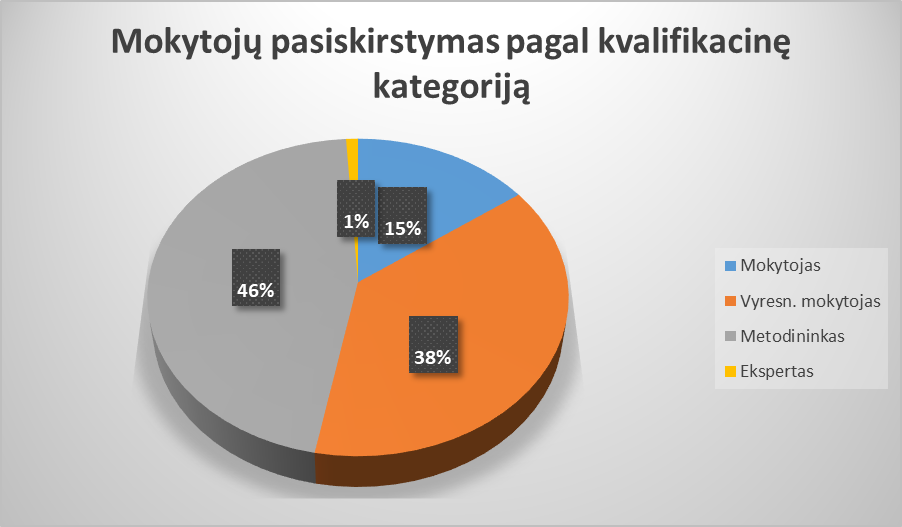                                                                                                                                           2 paveikslas Ugdymo(si) aplinkos                                                                                                                                                                                                               1 lentelėVadovavimas kiekvieno mokinio ugdymuisi                                                                                                                                                2 lentelėMokymosi patirtys                                                                                                                                                 3 lentelėVertinimas ugdant                                                                                                                                                                    4 lentelėKiekvieno mokinio pažanga ir pasiekimai                                                                                                                                                                5 lentelė Rodiklis, vertinimo lygis  Vertinimo pagrindimas,apibendrinimas1.1. Perspektyva ir bendruomenės susitarimai, 2 lygisUgdymo įstaigos vizija, misija ir tikslai fiksuoti 2019–2021 m. strateginiame plane:Mokyklos vizija yra abstrakti, nekonkreti, nepamatuojama, labai plati: laimingas mokytojas, sėkmingi mokiniai, tobulėjanti bendruomenė.Mokyklos strateginiai tikslai – inovatyvių ugdymo(si) sąlygų kiekvienam mokiniui kūrimas, siekiant jo nuolatinės asmeninės pažangos, mokyklos mikroklimato gerinimas kuriant saviraiškaus dalyvavimo formas, skatinant ir ugdant mokyklos bendruomenės pilietiškumą ir tautos vertybių puoselėjimą, mokymo(si) sąlygų tobulinimas – aktualūs, iškelti remiantis įsivertinimo, ugdymo proceso kokybės vertinimo išvadomis.Iš pokalbių su administracija, mokytojais, tėvais, mokiniais paaiškėjo, kad dalis bendruomenės narių žino mokyklos siekius, jiems pritaria ir padeda įgyvendinti.Įtraukiojo ugdymo požymiai labiau atsispindi mokyklos misijoje: sudaryti tinkamas ugdymo(si) sąlygas kiekvienam mokiniui siekti jo individualios pažangos, didelį dėmesį skiriant dvasiniam, pilietiniam, sveikatos, bei etnokultūriniam ugdymui bei dalijantis gerąja patirtimi su Lietuvos ir užsienio mokyklomis.Veiklos kryptingumas iš dalies orientuotas į ateities iššūkius, ugdymo kokybės gerinimą ir įtraukiojo ugdymo kultūros kūrimą: mokykloje nenuosekliai laikomasi priimtų sprendimų.Mokyklos veiklos tobulinimo sprendimus siekiama priimti, vadovaujantis mokyklos įsivertinimo rezultatais, bendromis diskusijomis:Išanalizavus mokyklos dokumentus, iš pokalbių su mokytojais, pagalbos mokiniui specialistais, mokinių tėvais nustatyta, kad sprendimų pagrįstumas iš dalies atspindi mokyklos veiklos kaitą, kuri pagrįsta įsivertinimo duomenimis, bendru sutarimu tobulėti.Dėl objektyvių priežasčių – mokyklos direktoriui išėjus iš darbo, LR Vyriausybei 2020 m. pradžioje priėmus nutarimą ir paskelbus valstybės lygio ekstremaliąją situaciją visoje šalyje dėl COVID-19 ligos (koronaviruso infekcijos) plitimo grėsmės, neįvykdyta dalis direktoriaus pavaduotojų metinių užduočių.Planų gyvumas iš dalies atspindi mokyklos bendruomenės narių susitarimų laikymąsi:Iš pokalbių nustatyta, kad dalis mokyklos bendruomenės narių atsakingai dalyvauja, įgyvendindami mokyklos tikslus ir uždavinius.Planų gyvumą užtikrina mokyklos administracija: mokykloje mokytojai, planuodami savo veiklą, rašo ilgalaikius (metų) planus, kai kurie mokytojai turi ir trumpalaikius pamokų ciklo planus. Ilgalaikiai planai skelbiami mokyklos naudojamos virtualios mokymo aplinkos „Microsoft Office 365 For Education“ duomenų bazėje. Mokytojai, norintys koreguoti planą, turi kreiptis į vieną iš administracijos atstovų, bet tai daro tik maža dalis mokytojų.Iš mokyklos dokumentų analizės ir pokalbių su mokytojais darytina išvada, kad planuose patenkinamai planuojamas mokinių vertinimas, įtraukiojo ugdymo kokybė pamokose.Materialūs mokyklos ištekliai pamokose panaudojami lanksčiai, kūrybingai:Personalo politika vykdoma, atsižvelgiant į daugumos mokinių interesus, suteikiant galimybę patirti sėkmę kiekvienam; įgyvendinus ES fondų finansuojamus projektus, mokykloje įrengtos naujos informacinių technologijų klasės, atnaujintas stadionas, mokinių poreikiams tenkinti skirti nešiojamieji kompiuteriai, planšetės. Visose klasėse yra po 1 kompiuterį, internetas, multimedijos projektorius, kai kuriose – interaktyvioji lenta arba interaktyvusis ekranas su mokomąja priemone „Mozabook“.Pamokose informacinių technologijų naudojimas skatina mokinių mokymosi motyvaciją. Skaitmeninio turinio, interaktyviųjų lentų, mobiliųjų telefonų panaudojimą vertintojai fiksavo 74 proc. stebėtų pamokų. Ypač tikslingai IT mokomosios medžiagos pateikimo vaizdumui naudota 35 proc. stebėtų pamokų: 2c, 3b kl. lietuvių k., 8b kl. lietuvių kalbos ir literatūros, 1c, 2c, 3a kl. matematikos, 5d kl. istorijos, 8a kl. geografijos, 6c, 7c, 7b kl. anglų k., 6a kl. muzikos, 8b kl. vokiečių k. pamokose; tinkamas IT naudojimas mokymuisi vertinimo metu stebėtas 10 (12,98 proc.) pamokų (1c kl. matematikos, 8b kl. vokiečių k., 5c kl. lietuvių k. ir literatūros, 8a kl. istorijos, 5d kl. anglų k., 3b kl. lietuvių k.). Kai kuriose stebėtose pamokose (8,4 proc.) tinkamai IT naudotasi įsivertinimui: 8a kl. geografijoje, 8b kl. vokiečių k., 7c kl. anglų k., 2c ir 3d kl. matematikos. Gana dažnai panaudojant IT buvo pateikiamos užduotys mokiniams, tai vertintojai fiksavo 8a kl. geografijos, 1d, 2c, 3c kl. lietuvių k., 6a kl. informacinių technologijų, 3d kl. matematikos, 5d kl. istorijos pamokose.Vertintojų surinkti ir išanalizuoti duomenys leidžia teigti, kad Druskininkų ,,Atgimimo“ mokyklos perspektyva ir bendruomenės susitarimai yra patenkinami.1.2. Lyderystė, 2 lygisMokyklos administracija siekia telkti mokyklos bendruomenę pokyčiams ir inovacijoms ugdymo srityje:Remiantis NŠA tyrimo duomenimis 36,0 proc. pedagogų, dalyvavusių apklausoje teigė, kad tikrai Mokyklos vadovai palaiko pedagogų profesinę refleksiją ir tobulėjimą.Pavaduotojai ugdymui užtikrina mokytojų dalyvavimą savivaldybės inicijuojamuose nuotoliniuose seminaruose kvalifikacijai tobulinti, inovacinėse veiklose, kuriant inovatyvias pamokas ir bendradarbiaujant su kolegomis iš kitų Lietuvos regionų.2020 m. 96 proc. pedagogų dalyvavo kvalifikacijos tobulinimo renginiuose, išklausė vidutiniškai 35 val. per metus kvalifikacijos tobulinimo kursų, mokymų, seminarų, įgijo naujų kompetencijų IT srityje, dirbant nuotoliniu būdu, socialinio ir emocinio ugdymo srityje, papildė dėstomo dalyko profesines kompetencijas.2020 m. buvo atestuoti 3 mokytojai: 2 pradinio ugdymo mokytojams suteiktos vyresn. mokytojo ir mokytojo metodininko, fizinio ugdymo mokytojui – vyresn. mokytojo kvalifikacinės kategorijos.Mokytojai iš dalies pasitiki mokyklos formaliaisiais lyderiais kaip partneriais, pagalbininkais ir patarėjais:NŠA tyrimo duomenimis, 57,2 proc. pedagogų, pritarė teiginiui ,Krūvis mokytojams mūsų mokykloje skirstomas skaidriai.Iš mokyklos dokumentų ir pokalbių su administracija darytina išvada, kad, vertinant mokinius, laikomasi mokinių pasiekimų ir pažangos vertinimo tvarkos. Pavaduotojai ugdymui kartu su klasių auklėtojais ir 5–8 kl. mokiniais atlieka mokinių pažangos analizę, mokiniai pildo asmeninių lūkesčių lapus, analizuoja juos su klasės auklėtojais, dėstančiais mokytojais ir tėvais.NŠA tyrimo duomenys rodo, kad teiginį Mūsų mokykloje mokytojai gerbia kiekvieną mokinį patvirtino (pasirinko atsakymą Tikrai taip) 46,8 proc. apklausoje dalyvavusių mokyklos pedagogų. Remiantis tyrimo duomenimis, darytina išvada, kad mokytojai neišskirtinai gerbia kiekvieną mokinį.Vertintojų surinkti ir išanalizuoti duomenys leidžia teigti, kad Druskininkų ,,Atgimimo“ mokyklos lyderystė yra neišskirtinė.1.3. Mokyklos savivalda, 2 lygisMokykloje veikia tradicinės, savivaldos institucijos – Mokyklos taryba, Mokinių taryba, Mokytojų taryba, Metodinė taryba, Klasių mokinių komitetas:NŠA tyrimo teiginiui Tėvai tikrai mokykloje jaučiasi laukiami pritarė 43,8 proc. 2–4 kl. ir 24,1 proc. 5–8 kl. mokinių tėvų. Vidutiniškai 33,95 proc. 2–8 kl. mokinių tėvų, dalyvavusių apklausoje, pripažino, kad jaučiasi laukiami mokykloje.Iš pokalbių su mokytojais, pagalbos mokiniui specialistais, mokinių tėvais nustatyta, kad mokyklos valdymo procese vidutiniškai atstovaujami mokyklos bendruomenės narių interesai. Mokyklos savivalda funkcionuoja kaip neblogai realiai veikianti, priimanti sprendimus institucija.Iš mokyklos strateginiame plane numatytos veiklos ir pokalbio su mokinių tėvais darytina išvada, kad ugdymo įstaiga skiria nepakankamai dėmesio įtraukiojo ugdymo praktikos įgyvendinimui.NŠA tyrimo duomenimis, 31,4 proc. 5–8 kl. mokinių mano, kad mokytojai tikrai įdėmiai išklauso jų siūlomas idėjas. Mokyklos veiklos plane įžvelgiamas vidutiniškas mokytojų ir administracijos siekis kurti aplinką be barjerų, dalijantis patirtimis, sėkme ir iššūkiais įtraukiojo ugdymo nuotolinio mokyme praktikoje.Mokytojų taryboje svarstomus klausimus rengia administracija, bendradarbiaudama ir pasitelkdama mokytojus bei kitus mokykloje dirbančius specialistus: Iš pokalbių su mokytojais, pagalbos mokiniui specialistais, mokinių tėvais nustatyta, kad mokyklos administracija ir mokytojai bendradarbiauja, priimdami sprendimus. Mokykloje siekiama sukurti sistemą, kad į sprendimų priėmimą būtų įtraukiama dauguma bendruomenės narių.Vertintojų surinkti ir išanalizuoti duomenys leidžia teigti, kad Druskininkų ,,Atgimimo“ mokyklos savivalda yra neišskirtinė.1.4. Veikimas kartu, 3 lygisKolegialus mokymasis vykdomas įtraukties visiems sampratos link:Išanalizavus mokyklos dokumentus, iš pokalbių su mokytojais, pagalbos mokiniui specialistais, mokinių tėvais nustatyta, kad tobulinant mokytojų kvalifikaciją, daugiausia dėmesio skiriama ilgalaikėms socialinio ir emocinio ugdymo, patyčių prevencijos ir intervencijos, savęs ir mokinio pažinimo, mokinių mokymosi gerinimo programoms. NŠA tyrimo pedagogų apklausos duomenimis, teiginiui Mokykloje visi puikiai žino vienas kito stipriąsias profesines puses pritarė 68,7 proc. apklaustųjų. Iš pokalbio su mokyklos administracija paaiškėjo, kad dauguma mokytojų yra motyvuoti, siekiantys žinių, bendradarbiaujantys, noriai dalyvauja mokymuose.Mokykloje vyksta kolegialus bendradarbiavimas Kolega kolegai. Pedagogai mokosi vieni iš kitų, dalydamiesi gerąja patirtimi. Mokytojai veda atviras pamokas, naudodamiesi skaitmenine erdve, organizuoja atviras integruotas pamokas ir pristato patirtis savo ir kitų mokyklų mokytojams bei tarptautinių projektų kolegoms. NŠA tyrimo pedagogų apklausos duomenimis, teiginiui Bet kada galiu paprašyti kolegų profesinės pagalbos pritarė 84 proc. mokyklos pedagogų.2021–2022 m. m. parengtame mokyklos mokytojų kvalifikacijos tobulinimo plane siekiama tinkamai sudaryti sąlygas ir skatinti mokyklos mokytojus, pagalbos mokiniui specialistus įgyti ir plėtoti savo kompetencijas, siekiant užtikrinti aukštą švietimo kokybę.Sąmoningas ir kryptingas mokymasis vyksta įvairiose mokytojų komandose – remiantis mokyklos veiklos planu, padedant SEU konsultantams kuriamos mokytojų savipagalbos grupės. Mokytojai dalijasi gerąja patirtimi, mokosi taikyti veiksmingus klasės valdymo būdus, aptaria atvejus, problemas, kurias sprendžiant jiems reikalinga kolegų pagalba. Mokymuose dalyvauja mokytojai, psichologai ar kiti pagalbos vaikui specialistai. 2018–2020 m. m. mokyklos strateginiame plane nurodyta, kad 10 mokytojų dalyvavo Erasmus+ projekte Kūrybiškumo ir kritinio mąstymo ugdymas naudojant inovatyvius mokymo metodus. Projekto dalyviai lankėsi kolegų iš įvairių Europos šalių pamokose, dalyvavo kursuose ir įgijo gebėjimų pritaikyti įgytas žinias savo pamokose, derinti formalųjį ir neformalųjį ugdymą, ieškoti naujų idėjų ir jas realizuoti.Mokyklos bendruomenė skatindama kolegialų bendradarbiavimą ir pedagogų įtrauktį ugdymo(si) procese, dalyvauja tarptautiniuose projektuose: Kūrybiškumo ir kritinio mąstymo ugdymas naudojant inovatyvius mokymo metodus, Be smart, be eco, Stay healthy and fit, Chance ir tęstiniuose projektuose – Sakuros žiedas Druskininkuose (su Japonijos Miyazaki privačia mokykla) ir Mus jungia Nemunas (su Baltarusijos Gardino gimnazija Nr. 1). Mokykla dalyvauja Europos mokyklų klubo veikloje. 2021 m. numatytas dalyvavimas tarptautiniame mokytojų kvalifikacijos tobulinimo projekte Mokytojų lyderystės skatinimas pereinant prie mokymosi paradigmos.Vertintojų surinkti ir išanalizuoti duomenys leidžia teigti, kad Druskininkų Atgimimo mokyklos veikimas kartu yra paveikus.1.5. Bendradarbiavimas su tėvais globėjais, 3 lygisTėvų informavimo ir švietimo sistema atitinka daugumos tėvų poreikius ir mokyklos specifiką:Mokinių tėvai, kalbėdamiesi su vertintojais, teigė, kad jiems dažniausiai sudaromos tinkamos galimybės bendrauti ir konsultuotis su mokytojais, pagalbos mokiniui specialistais, vadovais dėl mokinių mokymosi pasiekimų vertinimo, lankomumo ar mokinio socialinių bei psichologinių problemų.Mokytojai domisi tėvų galimybėmis padėti vaikams augti ir pasiūlo tėvams tinkamus pagalbos ir bendradarbiavimo būdus bei formas.Administracijos atstovai, mokyklos tarybos tėvų atstovai, kalbėdamiesi su vertintojais, teigė, kad bendradarbiavimas su tėvais ir globėjais yra tinkamas. Mokinių tėvai ir globėjai kviečiami į individualius pokalbius su klasės auklėtojais, dalykų mokytojais, trišalius pokalbius (mokinys, tėvai, klasės auklėtojas) aptarti signalinių pusmečių (1–2 kartus per mokslo metus) ir mokymosi rezultatus.Tėvai ir globėjai bendradarbiauja su pagalbos mokiniui specialistais: inicijuojami susitikimai, pokalbiai, kuriuose aptariama mokinių pažanga ir pasiekimai, išsiaiškinamas vaikui reikalingos pagalbos poreikis, siekiant stiprinti jų psichinę ir fizinę sveikatą bei socialumą.Siekiant užtikrinti tinkamą ryšį su mokinių tėvais, globėjais nuo 2021–2022 m. m. mokykloje diegiamas elektroninis dienynas TAMO, kuris leidžia stebėti ir fiksuoti mokinio individualią pažangą.Iš NŠA tyrimo duomenų galima daryti išvadą, kad mokytojų ir mokinių partnerystė yra neišskirtinė. 27,5 proc. 5–8 kl. ir 58,4 proc. 2–4 kl. mokinių tėvų pritarė teiginiui Mokykloje mokytojų ir tėvų susitikimai aptariant vaiko pažangą, gerina mokymosi rezultatus.Vaiko gerovės komisijos nariai, kalbėdamiesi su vertintojais, teigė, kad mokykloje palankiai vertinamas ilgametis mokytojų padėjėjų darbas ir jų tiesioginis bendravimas su mokinio šeima ugdymo klausimais.Tėvai iš dalies įsitraukia į vaikų ugdymą(si) įvairiais tikslais ir formomis: plėsdami jų kultūrinį akiratį, skatindami pažintinį aktyvumą, padėdami išsikelti ambicingus ugdymosi tikslus ir jų siekti, taip pat dalyvaudami individualiuose ir bendruose susitikimuose su mokytojais, inicijuodami prasmingas veiklas, projektus, vesdami pamokas:Pavieniai tėvai dalyvauja VGK, Mokyklos tarybos, Tėvų forumo veiklose. Bendradarbiavimas dažniausiai orientuotas į dalyvavimą akcijose, renginiuose, pavyzdžiui, per karjeros savaitę Šok į tėvų klumpes kai kurie tėvai veda edukacinius užsiėmimus kitose erdvėse, yra sporto varžybų, pasirodymų mokyklos karnavaluose dalyviai, kartu su mokiniais vyksta į pažintines ekskursijas (ypač tuomet, kai reikia pagelbėti mokytojui užtikrinti specialiųjų ugdymosi poreikių mokinių priežiūrą ir saugumą), kartu su mokiniais ir klasių auklėtojais dalyvauja mokslo metų pabaigos šventėje.NŠA tyrimo teiginiui Dauguma tėvų aktyviai dalyvauja vaiko ugdyme, tariasi, siūlo idėjas tvirtai pritarė 16 proc., iš dalies –34 proc.  apklausoje dalyvavusių pedagogų.NŠA tyrimo duomenimis, 27,9 proc. 2–4 klasių ir 25 proc. 5–8 klasių mokinių tėvų ir globėjų pageidautų įvairesnių bendravimo su tėvais formų.Vertintojai pabrėžia, kad paveikus bendradarbiavimas su tėvais turėtų vykti nuolat, ne tik iškilus sunkumams. Matydami glaudų tėvų ir mokytojų bendradarbiavimą, mokiniai formuos(is) pozityvų požiūrį į mokymą(si).Vertintojų surinkti ir išanalizuoti duomenys leidžia teigti, kad Druskininkų ,,Atgimimo“ mokyklos bendradarbiavimas su tėvais yra tinkamas.1.6. Mokyklos tinklaveika, 4 lygisMokyklos tinklaveika, sudaranti galimybes visiems mokiniams ugdytis kompetencijas:Mokykla nuo 2015 m. yra pasirinkusi sporto ir sveikatinimo kryptį. Mokyklos bendruomenė, veikdama kartu su Druskininkų sporto centru, sistemingai skatina aktyvią mokinių sportinę veiklą, į mokykloje organizuojamas Sveikatingumo savaites įtraukiami mokiniai, tėvai, mokytojai.Iš pokalbių su vertintojais, mokinių pamokų tvarkaraščių analizės duomenų nustatyta, kad visi 2–3 kl. mokiniai turi galimybę mokytis plaukti ir slidinėti. Pavyzdžiui, kartą per mėnesį 2 kl. mokiniams fizinio ugdymo pamokos vyksta Druskininkų „Snow Arenoje“, 3 kl. mokiniams – Druskininkų sveikatinimo ir poilsio centre „Aqua“, o 6 kl. mokiniams siūlomi slidinėjimo užsiėmimai „Snow Arenoje“ kaip neformaliojo švietimo veikla. Specialiųjų ugdymosi poreikių mokiniams reikalingą pagalbą suteikia mokytojo padėjėjai arba tėvai.Pirminė neformaliojo švietimo tvarkaraščio analizė bei tėvų ir vertintojų pokalbio duomenys leidžia teigti, kad mokykloje gausu įvairiausių veiklų mokiniams. 1–4 kl. mokiniai turi galimybę rinktis iš 14 neformaliojo švietimo programų, o 5–8 kl. mokiniai – iš 12 neformaliojo švietimo veiklų. Bendradarbiaujant su M. K. Čiurlionio meno mokykla, organizuojami bendri renginiai.Mokyklos 75-mečio proga (2019 m.) išleista knyga, kurios dizainą ir iliustracijas sukūrė 7 kl. mokinės.Mokyklos tinklaveika padeda siekti užsibrėžtų tikslų. Partnerystės yra kruopščiai planuojamos, siekiama jų perspektyvumo, mezgami socialiniai ryšiai:Pamokos dažnai vedamos kitose erdvėse. Stebėtų pamokų protokoluose fiksuota, kad japonų kultūros pamokoje mokymasis kitoje erdvėje išskirtas kaip stiprusis aspektas. Pastebėtina, kad mokykloje veikiantis japonų kalbos ir kultūros klubas daro stiprų poveikį mokinių dalykinių ir bendrųjų kompetencijų ugdymui.Aktyvi projektinė veikla, įtraukianti beveik visą mokyklos bendruomenę. Vertinimo metu buvo įgyvendinami 6 tarptautiniai projektai, 4 iš jų skirti mokiniams. Bendradarbiaujant su Jaunimo reikalų departamentu prie Socialinės apsaugos ir darbo ministerijos, įgyvendinamas projektas „Tvarus, sveikas gyvenimo būdas“ (Sustainable, healthy way of life). Vykdomi „Erasmus+“ KA2 projektai: „Mokykimės kartu“ (Let‘s learn together), „Laimingi mokiniai“ (Happy students), „Ugnis, vanduo, žemė, oras“ (Fire, water, earth, air). Pokalbyje su vertintojais administracija teigė, kad į tarptautinių projektų įgyvendinimą, atsižvelgę į tėvų sutikimus, siekia įtraukti ir nemotyvuotus mokinius. 2018–2021 m. su Prancūzijos ir Vokietijos mokyklomis ,,Atgimimo“ mokykla dalyvavo „Erasmus+“  projekte „Šansas“ (Chance). Projekto tikslas – suteikti galimybę mokiniams, kurie neturi motyvacijos ar nedrįsta atsiskleisti pamokose.Šiais metais mokytojų bendruomenė baigė įgyvendinti „Erasmus+“  KA1 projektą „Kūrybiškumo ir kritinio mąstymo ugdymas naudojant inovatyvius mokymo metodus“ (projekto mobilumuose dalyvavo 12,98 proc. mokytojų, kurie grįžę dalijosi įgyta patirtimi metodinėse grupėse ir Mokytojų tarybos posėdžiuose). Nuo šių mokslo metų pradėtas vykdyti naujas „Erasmus+“  KA1 projektas – „Mokytojų lyderystės skatinimas pereinant prie mokymosi paradigmos“.Mokyklos užmegzti socialiniai ryšiai padeda siekti dalies strateginio plano tikslų. Mokykloje skatinami didžiausią akademinę pažangą ir daugiausiai gerų darbų padarę mokiniai, pavyzdžiui, Druskininkų Garbės piliečio D. Viščinio iniciatyva, teikiama geriausiam metų mokytojui ir geriausiam mokiniui. Per 1998–2019 metų laikotarpį, vadovaujantis JAV lietuvių fondo  premijų skyrimo nuostatais, premijos skirtos 21 mokiniui ir 31 mokytojui. Nuo 2016 m. puikiai arba labai gerai besimokančiam ,,Atgimimo“ mokyklos mokiniui skiriama šios mokyklos alumno Dariaus Šavolskio premija, o nuo 2014 m. didžiausią pažangą padariusiam mokiniui premiją skiria Mokyklos tarybos tėvai. Mokiniams taip pat skiriamos Druskininkų „Lions“ moterų klubo, Lietuvos Respublikos Seimo narės K. Miškinienės, Lietuvos Respublikos Seimo nario Z. Streikaus, A. ir T. Česnulevičių premijos.Mokykloje stebimas nuoseklus mokinių skaičiaus didėjimas: 2019 m. mokėsi 330 pradinių klasių ir 327 pagrindinio ugdymo I pakopos mokiniai, o 2020 m. – 345 pradinių ir 332 pagrindinio ugdymo klasių mokiniai. Vertintojų surinkti ir išanalizuoti duomenys leidžia teigti, kad Druskininkų ,,Atgimimo“ mokyklos tinklaveika yra veiksminga.1.7. Kompetencija, 2 lygisPozityvus profesionalumas:Vertinimo metu stebėtos dvi (3 proc.) šiuolaikinės pamokos, 23 (31 proc.) pamokų bandyta dirbti šiuolaikiškai, 49 (66 proc.) stebėtų pamokų vyravo tradicinė paradigma (žr. priedo 2 paveikslą).Beveik pusė (46 proc.) mokyklos mokytojų yra įgiję mokytojo metodininko kvalifikacinę kategoriją, vyresn. mokytojų procentinė dalis – 38 proc., mokytojų ekspertų – 1 proc., 15 proc. pedagogų kvalifikacinė kategorija yra mokytojas (žr. priedo 1 paveikslą). Mokytojų ir vyresn. mokytojų stebėtos pamokų kokybė vertinta vienodai (vertinimo vidurkis – 2,25), kiek aukštesnė mokytojų metodininkų vertintų pamokų kokybė (vertinimo vidurkis –2,39), mokytojo eksperto vertintų pamokų vidurkis – 3,6. Pateikti duomenys leidžia teigti, kad mokytojo kvalifikacinė kategorija (išskyrus eksperto) didelės įtakos pamokos kokybei nedaro.Mokyklos pirminėje informacijoje pateikiama informacija, kad mokytojai kėlė kvalifikaciją mokymuose skirtingų mokinių ugdymo(si) poreikių tenkinimo, mokinių mokymosi, atsižvelgiant į kiekvieno asmeninę pažangą, gerinimo temomis. Vertintojų stebėtose pamokose tokia praktika fiksuota retai.Tikslinės mokytojų grupės kviečiamos į susitikimus su PPT specialistais, vyksta trišaliai (mokytojas, šeima, mokytojo padėjėjas) susitikimai.2019–2021 m. strateginiame mokyklos veiklos plane pabrėžiama, kad, bendradarbiaujant su švietimo centru, sukurtos ir pradėtos įgyvendinti tęstinės profesinio tobulėjimo programos visiems pedagogams. Jos orientuotos į savivaldybės švietimo strateginius tikslus, mokyklų vadovų metines užduotis – mokinių pasiekimų gerinimą ir emocinę jų gerovę. Ši informacija patvirtinta ir Druskininkų savivaldybės pirminėje informacijoje apie mokyklą.Pokalbio metu direktoriaus pavaduotoja ugdymui pabrėžė, kad pastaruoju metu daugiausia dėmesio skiriama kvalifikacijos kėlimui socialinio emocinio ugdymo, IT naudojimo gebėjimams stiprinti ir kompetencijoms, kurių reikia mokyklos strateginiame plane numatytiems tikslams pasiekti.NŠA tyrime mokinių nuomone, mokytojus erzina „kitokie“ savo išvaizda, elgesiu, požiūriu vaikai (teiginiui pasirikdami atsakymą „Tikrai taip“ pritarė 19,7 proc.; „Lyg ir taip“ – 15,3 proc. mokinių).Vertintojų surinkti ir išanalizuoti duomenys leidžia teigti, kad Druskininkų ,,Atgimimo“ mokyklos mokytojų kompetencija yra patenkinama.1.8. Nuolatinis profesinis tobulėjimas, 2 lygisMokslo metų pabaigoje kiekvienas mokytojas pildo individualios ir metodinės veiklos įsivertinimo ataskaitą, ją pristato savo metodinėje grupėje, dalyvaujant kuruojančiam vadovui. Direktorius kasmet pateikia metų veiklos ataskaitą savivaldybės tarybai.Remiantis atsitiktinės atrankos būdu pasirinktų mokytojų užpildytomis savirefleksijos formomis, pastebėta, kad mokytojų veiklos įsivertinimas ir tolimesnio tobulėjimo planavimas yra neišskirtinis. Savirefleksijos formose mokytojai pristato įvykdytas metodines veiklas, lankytus kvalifikacijos tobulinimo, metodinės sklaidos renginius, mokinių rengimą konkursams, olimpiadoms. Pažymėtina, kad įsivertindami savo veiklas mokytojai visiškai neskiria dėmesio tobulintinų veiklų analizei ir kvalifikacijos tobulinimo renginių poveikio mokinių mokymosi sėkmei, pažangai ar įtraukčiai aptarimui.Kvalifikacijos tobulinimo programa rengiama mokslo metams, keliami tikslai, uždaviniai, numatomos priemonės, tačiau laukiami rezultatai (pavyzdžiui, aukštesnė profesinė kompetencija, aukštesnė ugdymo kokybė, sukaupta didesnė metodinės medžiagos bazė, geresnė mokymosi kokybė) nerodo kokybinio pokyčio NŠA tyrimo duomenimis, 36 proc. mokytojų (N = 51) pritarė teiginiui ,Mokyklos vadovai palaiko pedagogų profesinę refleksiją ir tobulėjimą.Mokyklos pedagogų kvalifikacijos tobulinimo seminarai vyksta, atsižvelgiant į strateginiame plane keliamus tikslus. 2020 m. beveik visi (96 proc.) pedagoginiai darbuotojai dalyvavo kvalifikacijos tobulinimo renginiuose, per metus išklausė vidutiniškai 35 val. kvalifikacijos tobulinimo kursų, mokymų, seminarų. Mokytojai dalyvauja Druskininkų savivaldybės bendrojo ugdymo įstaigų darbuotojų kvalifikacijos plėtros programoje „Mokinių mokymosi gerinimas: asmeninės kiekvieno pažangos link“. 2020–2021 m. m. programos mokymuose dalyvavo beveik pusė (45 proc.) Druskininkų „Atgimimo“ mokyklos mokytojų:Apibendrinus stebėtų pamokų duomenis, nustatyta, kad veiksmingą mokinių vertinimą ugdant ir rezultatus vertintojai stebėjo 1d kl. lietuvių k., 2c kl. lietuvių k., matematikos, 3b kl. pasaulio pažinimo, 3d kl. muzikos, 4c kl. pasaulio pažinimo, 5 kl., japonų k., 5c kl. fizinio ugdymo, lietuvių k. ir literatūros, 5d kl. anglų k., 6a kl. informacinių technologijų, 6b kl. anglų k., fizinio ugdymo, 6c kl. anglų k., 7c kl. informacinių technologijų, biologijos, 8a kl. geografijos, 8b kl. fizikos pamokose. 25,35 proc. pamokų (N = 71) mokiniai buvo įtraukti į mokymosi sėkmės apibendrinimą, jiems sudarytos sąlygos įsivertinti pažangą, tačiau dažniausiai akcentuota emocinė būsena, trūko aiškių įsivertinimo kriterijų.Išanalizavę stebėtų pamokų duomenis, vertintojai nustatė, kad 77,5 proc. (N = 71) pamokų neskirta reikiamo dėmesio asmeninei pažangai, jos matavimui, fiksavimui ir tolesnio mokymo(si) planavimui. 74,6 proc. pamokų (N = 71) išmokimo fiksavimas negrįstas dialogu vertinant.Pokalbiuose su mokyklos administracija vertintojams teigta, kad ugdymo įstaigos vadovai siekia įtraukti priešmokyklinio ir pradinio ugdymo pedagogus į psichoedukacinės programos STEP-M veiklas, kurios stiprina pozityvaus ugdymosi įgūdžius ir moko taikyti pagarbaus drausminimo būdus.Pažymėtina, kad mokykloje vykdoma tikslinė ugdomosios veiklos stebėsena administracijai lankantis pamokose, mokytojams dalyvaujant „kolega kolegai“ pamokų stebėjime bei įgyvendinant tarpdalykinę integraciją. Pažymėtina, kad mokykloje kas antrą savaitę integruojamas fizikos ir informacinių technologijų mokymas 7 ir 8 klasių mokiniams. NŠA tyrimo duomenimis, 52,9 proc. mokytojų (N = 51) tvirtai pritarė teiginiui Mokykloje yra įprasta stebėti kolegų pamokas.Mokyklos pirminėje informacijoje teigiama, kad pamokose mokytojai taiko aktyvius mokymo(si) metodus, taip pereidami prie mokymosi paradigmos. Vertintojams apibendrinus stebėtų pamokų duomenis, nustatyta, kad tik 2,8 proc. pamokų (N = 71) pagrįstos mokymo(si) paradigma ir 32,39 proc. (N = 71) pamokų bandyta dirbti šiuolaikiškai. Pirminėje mokyklos informacijoje rašoma, kad dauguma mokytojų pamokose naudoja kūrybiškumą skatinančias platformas, įtraukiančias užduotis, apklausas, tačiau, išanalizavus stebėtų pamokų vertinimo duomenis, nustatyta, kad ugdymosi aplinkos kaip stiprusis aspektas (vertinta 3 ir 4 lygiu) išskirtos tik 12,67 proc. (N = 71) stebėtų pamokų.Vertintojų surinkti ir išanalizuoti duomenys leidžia teigti, kad Druskininkų ,,Atgimimo“ mokyklos nuolatinis profesinis tobulėjimas yra neišskirtinis.Vertinamos srities stiprieji veiklos aspektaiOptimalus, orientuotas į mokyklos bendruomenės poreikius, išteklių paskirstymas (1.1 – 2 lygis, išskirtas aspektas – 3 lygis).Kolegialus mokymasis įtraukties visiems sampratos link (1.4 – 3 lygis, išskirtas aspektas – 3 lygis).Mokyklos tinklaveika, sudaranti galimybes visiems mokiniams ugdytis kompetencijas (1.6 – 4 lygis).Vertinamos srities tobulintini veiklos aspektai Veiklos kryptingumas vidutiniškai orientuotas į įtraukiojo ugdymo kultūros kūrimą (1.1 – 2 lygis, išskirtas aspektas – 2 lygis).Vertinamos srities rekomendacijosRengiant naują mokyklos strateginį planą, diskutuoti ir numatyti įtraukiojo ugdymo įgyvendinimo tikslus bei priemones.Mokyklos administracijai kartu su mokytojų metodinėmis grupėmis kasmet planuoti ir organizuoti mokytojų lyderystės įtraukčiai bei įtraukties švietime klausimams renginius, konsultacijas, skleisti savo mokyklos gerąsias patirtis.Įsteigti mokykloje tėvų (globėjų, rūpintojų) savipagalbos grupę ar diskusijų forumą, siekiant tobulinti švietimo pagalbos teikimą vaikams, skleisti įtraukiojo ugdymo idėjas.Rodiklis, vertinimo lygis Vertinimo pagrindimas,apibendrinimas2.1. Ugdymo(si) planavimas, 2 lygisUgdymo proceso planavimas ir veiklų tvarkaraščiai iš dalies padeda mokiniams siekti iš(si)keltų tikslų:Valandas, skirtas mokinio ugdymo(si) poreikiams tenkinti, mokymosi pagalbai teikti, mokykla tinkamai panaudoja įvairių mokomųjų dalykų mokymosi pasiekimams gerinti (mokinių konsultacijoms), pagilintam gamtamoksliniam, matematiniam, kalbiniam ugdymui bei pagalbai atvykusiems iš užsienio mokiniams.Nuostatos, kad mokykloje vyksta ne daugiau kaip 7 pamokos per dieną, o penktadieniais organizuojama mažiau pamokų nei kitomis savaitės dienomis laikomasi iš dalies – 5a, 5 b, 5c kl. mokiniams penktadienį vyksta po 6, o 7 c kl. mokiniams – po 7 pamokas.Planuojant mokinių pažangos ir pasiekimų vertinimą, priimta, kad 5–8 kl. mokiniai pildo savo asmeninius pasiekimų lapus, aptaria rezultatus su klasių auklėtojais ir tėvais.Iš pokalbių su Metodinės tarybos nariais ir dalies ilgalaikių planų analizės darytina išvada, kad mokykloje tariamasi dėl planavimo reikalavimų, tačiau dalis planų parengti teminiu principu, ne visada koreguojami, tobulinami ir nepakankamai orientuoti į bendrųjų kompetencijų ugdymą(si).Pradedantiems mokytis pagal pagrindinio ugdymo programos pirmąją dalį ir naujai atvykusiems mokiniams mokyklos ugdymo plane yra numatytas 3 mėnesių adaptacinis laikotarpis: stebima individuali pažanga, mokinių pasiekimai nepatenkinamais pažymiais nevertinami. Mokyklos ugdymo plano tikslas: naudojant įvairesnes ir netradicines priemones kurti inovatyvias ugdymo(si) sąlygas kiekvienam mokiniui, sudarant galimybę siekti asmeninės pažangos, vyraujant įtraukios lyderystės kultūrai. Mokykloje įkurtos šiuolaikinės ugdymo(si) erdvės (išmanioji klasė, skaitykla), naudojamos įvairios priemonės (planšetės, kompiuteriai, išmanieji ekranai), tačiau, išanalizavę pamokų duomenis, vertintojai nefiksavo papildomų specialiųjų ugdymo (si) priemonių, tvarkaraščių, skirtų SUP mokiniams.NŠA tyrimo duomenimis (92,16 proc.) mokytojų nurodė, kad mokykloje nepakanka priemonių suasmenintam mokymuisi organizuoti.Mokinių įvairovės pažinimas, galimų kliūčių numatymas, aplinkos be kliūčių modeliavimas iš dalies tenkina visų ir kiekvieno mokinio poreikius:Mokinių poreikiai mokykloje nustatomi tradiciniais būdais: atliekami tyrimai, pavyzdžiui, 5–8 klasių mokinių pasiekimų tyrimas, 2, 4 ir 8 kl. mokinių NMPP.Pokalbių su mokyklos administracija ir dokumentų analizės metu vertintojai surinko duomenų, patvirtinančių, kad „Atgimimo“ mokykloje yra kuriama gabių ir talentingų mokinių atpažinimo ir ugdymo sistema. Mokiniai dalyvauja NŠA projekte „Mokinių gebėjimų atskleidimo ir jų ugdymo sistemos plėtra“. Mokykloje yra atrinkti didelį mokymosi potencialą turinčių mokinių tiksliniai (lietuvių kalbos, matematikos, gamtos mokslų) moduliai pagal vaikų gabumus konkrečiai sričiai.Mokykloje analizuojami mokinių mokymosi pasiekimai, vykdoma NŠA veiklos kokybės įsivertinimo apklausa naudojantis IQES sistema. Vertinimų ir tyrimų rezultatai aptariami Mokytojų tarybos posėdžiuose. Informacija iš dalies naudojama, gerinant veiklos kokybę, rengiant mokyklos ugdymo ir metinius veiklos planus.Stebėtose pamokose mokomoji veikla iš dalies buvo siejama su kitais mokomaisiais dalykais, gyvenimu, dažniau pamokose naudojamos užduotys ir medžiaga buvo nukreiptos į žinių perteikimą (20,78 proc.), todėl mokiniai ne visada turėjo galimybę tapti aktyviais ugdomojo proceso dalyviais.Apibendrinus stebėtas pamokas, matyti, kad dalyje (32 proc.) pamokų buvo taikomi įvairūs mokymosi būdai ir formos – dalyje (30 proc.) pamokų pavyko sudominti ar įtraukti įvairių gebėjimų mokinius į ugdomąjį procesą.Vertintojų stebėtose pamokose mokinio individuali pažanga fiksuota pavienėse (4,8 proc.) stebėtose pamokose.Pastoliavimas ugdymo procese iš dalies mokiniui sudaro sąlygas skirtingais būdais pasiekti geriausių rezultatų:Apibendrinus stebėtų pamokų duomenis, matyti, kad pamokose mokinių ir mokytojų santykiai yra šilti, geranoriški, pozityvūs, grindžiami pagarba kiekvienam vaikui (25 proc. stebėtų pamokų), bet tik dalyje (18 proc.) stebėtų pamokų sudaromos tinkamos sąlygos klausti ir prašyti pagalbos. Taip nepakankamai pripažįstamos mokinių skirtybes, gabumai bei talentai.Iš pokalbių su Metodinės tarybos nariais ir atsitiktinės atrankos būdu pasirinktų individualių planų analizės vertintojai surinko duomenų, patvirtinančių, kad mokytojai siekia pritaikyti ugdymo turinį, veiklas, užduotis, metodus, darbo ar mokymosi tempą skirtingų gebėjimų mokiniams, bet 88,22 proc. stebėtų pamokų visi mokiniai klasėje atliko tas pačias užduotis, naudojosi tomis pačiomis mokymo(si) priemonėmis, organizuota visiems vienoda veikla, dirbta tuo pačiu tempu.NŠA tyrimo duomenimis, 67,23 proc. apklausoje dalyvavusių 5–8 klasių mokinių mano, kad mokytojams nepatinka jiems padėti.Mokykloje vykdomos prevencines programos: „Zipio draugai“, „Antras žingsnis“ , Lions Quest „Paauglystės kryžkelės“. NŠA tyrime mokiniai teigė, kad mokykla tik iš dalies užtikrina, patyčių prevenciją (tai pažymėjo 43,43 proc. respondentų mokinių).Išanalizavus mokyklos dokumentus ir tvarkaraščius, nustatyta, kad mokykla siekia individualizuoti mokymą organizuodama konsultacijas tinkamu laiku, konsultuojant ir teikiant pagalbą atskiriems, įvairių poreikių turintiems mokiniams.Ugdymo planavimas iš dalies padeda siekti išsikeltų ugdymo tikslų:Apibendrinus vertintojų stebėtų pamokų protokolų duomenis, paaiškėjo, kad vadovavimo kiekvieno mokinio ugdymuisi vertinimo vidurkis yra 2,45. Dažniausias vertinimas (moda) – 2 (žr. 2 priedo lentelę).Ugdymo(si) planavimo aspektas Planavimo lankstumas ir nuoseklumas kaip tobulintinas pamokos aspektas nurodytas 22,53 proc. stebėtų pamokų.96 proc. vertintojų stebėtų pamokų mokymo(si) uždavinys skelbtas žodžiu ir tik 4 proc. vizualizuotas. Vertintojai pabrėžia, kad mokiniams, turintiems autizmo spektro sutrikimą, vizualizuoti informaciją yra būtina. Vizualizuoti uždavinį, veiklas rekomenduojama ir kitų SUP turintiems mokiniams, todėl esama mokyklos praktika riboja šių mokinių įtraukties į mokymąsi galimybes.Daugumoje (67,54 proc.) pamokų uždavinys buvo orientuotas į mokinių žinių ir supratimo siekį („mokausi“, „tobulinimas“, „įtvirtins“), o ne į konkretų, pamatuojamą rezultatą. Tokiose pamokose buvo nepakankamai aišku, koks turės būti veiklos rezultatas, t. y. ką kiekvienas klasės mokinys privalės žinoti, ką turės suprasti, ko turės išmokti, kai įtraukiajame ugdyme keliami lankstūs, kiekvienam mokiniui prieinami tikslai.Apibendrinus stebėtas pamokas, matyti, kad mokytojai pamokose nesistemingai (25 proc.) skatino mokinių motyvaciją, teikdami grįžtamąjį ryšį, motyvavo apmąstyti iš naujo, atlikti užduotis, aiškiai suprantant jų sprendimo būdus, paaiškino mokiniams ne visai aiškius atvejus.Apibendrinę stebėtas pamokas, vertintojai pastebėjo, kad dalyje (47 proc.) pamokų mokiniams sudarytos sąlygos ugdytis mokėjimo mokytis, komunikavimo, pažinimo kompetencijas. Kitose pamokose kompetencijų ugdymas nepakankamai pastebimas.Mokytojai, švietimo pagalbos specialistai ir mokytojų padėjėjai dažniausiai drauge kuria sąlygas visiems mokiniams sėkmingai dalyvauti bendrame ugdymo(si) procese:Mokykloje dirba visi švietimo pagalbos specialistai: socialiniai pedagogai, specialieji pedagogai, logopedas, psichologas, 19 pagalbos specialistų – mokytojo padėjėjų.Išanalizavus mokyklos dokumentus, iš pokalbių su mokytojais, pagalbos mokiniui specialistais, mokinių tėvais nustatyta, kad švietimo pagalbos specialistai dažniausiai kartu su mokytojais, mokiniais, jų tėvais analizuoja mokymosi nesėkmių priežastis, konsultuoja, bendradarbiauja ir teikia paramą mokiniams.Mokytojų padėjėjai tinkamai bendradarbiauja su mokytojais, planuojant ir įgyvendinant ugdymo procesą (numatant galimas kliūtis pamokoje konkretiems mokiniams, aptariant pastoliavimo variantus dėl atsirandančių asmeninių, programos ar įgūdžių kliūčių). Teikdama pagalbą mokiniui ir šeimai, mokykla dažniausiai bendradarbiauja su socialiniais partneriais:Išanalizavus mokyklos dokumentus, iš pokalbių su mokytojais, pagalbos mokiniui specialistais, mokinių tėvais nustatyta, kad tinkamai bendradarbiaudama su socialiniais partneriais (JUC, VSB, VTAS, l/d „Žibutė“, Druskininkų savivaldybės VGK, VTAS, PPT ir kt.), mokykla padeda mokiniams, turintiems elgesio ir emocijų sutrikimų, socialinių sunkumų.Mokiniai įtraukiami į kultūrinius, sportinius renginius, savanorišką veiklą, įvairias akcijas.NŠA tyrimo duomenimis, tėvai teigiamai vertina specialistų (specialiojo pedagogo, logopedo, psichologo) pagalbą vaikui: 24 proc. mano, kad ji labai veiksminga, 21 proc. – lyg ir veiksminga.NŠA tyrimo duomenimis, 30 proc. tėvų teigė, kad mokykla siekia padėti kiekvienam mokymosi ar elgesio sunkumų turinčiam vaikui, Lyg ir taip – 22 proc. apklaustųjų.Paveiki pagalba buvo teikiama nuotolinio ugdymo metu, kai mokytojo padėjėjo pagalba buvo skiriama pradinio ugdymo mokiniams, kuriems labai reikėjo individualios pagalbos. Mokytojų padėjėjai jungėsi su mokiniais sutartu metu ir padėjo jiems atlikti užduotis.Vertintojų surinkti ir išanalizuoti duomenys leidžia teigti, kad Druskininkų ,,Atgimimo“ mokyklos ugdymo(si) planavimas yra patenkinamas.2.2. Įgalinantis vadovavimas mokymuisi ir mokinių mokymosi patirtys, 2 lygisStebėtų pamokų protokolų analizės duomenimis vidutiniškai derintas individualus, partneriškas, grupinis, visos klasės mokymasis, minimizuoti galimi trukdžiai, kurtos galimybės mokiniams bendradarbiauti:Apibendrinus stebėtų pamokų protokolų duomenis, matyti, kad  pamokos komponentas „Mokymosi patirtys“ yra vertinamas 2,37, moda (dažniausias vertinimas) – 2 (žr. priedo 3 lentelę).Mokytojų nuomone, pamokoje kuriamos galimybės bendradarbiauti (teiginiui Mano pamokose mokiniai dažnai mokosi bendradarbiaudami porose ir grupėse, atsakydami Lyg ir taip, pritarė 59,2 proc. mokytojų (NŠA tyrimas).5–8 kl. mokinių nuomone, pamokoje kuriamos neišskirtinės galimybės bendradarbiauti. Teiginiui Mokytojai mus dažnai skirsto dirbti porose, grupėse, atsakydami Nei taip, nei ne, pritarė 33,5 proc. mokinių (NŠA tyrimas).Mažiau negu pusėje 28 (39,4 proc.) stebėtų pamokų, kurtos galimybės bendradarbiauti, stengtasi minimizuoti galimus trukdžius dirbant poromis, grupėse, pvz.: 5d kl. technologijų, 5d, 7b kl. anglų k., 3d kl. matematikos, 8b kl. fizikos, 4c kl. pasaulio pažinimo pamokose.Aktyvus, judrus, veiklus mokymosi procesas, reikiami mokinių socialiniai įgūdžiai, gebėjimas bendradarbiauti fiksuoti 16 (22,5 proc.) stebėtų pamokų, pvz.: 8c kl. anglų k., 2c kl. matematikos, 6b, 8b kl. lietuvių k., 1b kl. matematikos pamokose.Mažiau negu pusėje 16 (22,5 proc.) vertintojų stebėtų pamokų mokiniai skatinti sieti išmoktus dalykus ir asmenines patirtis su nežinomais dalykais, kuriant prasmingus ryšius:Mokymasis tinkamai sietas su mokinių gyvenimo patirtimis, sudarytos sąlygos modeliuoti, spręsti realaus pasaulio problemas, ugdytis realiam gyvenimui aktualius mąstymo ir veiklos gebėjimus fiksuotas 8b kl. vokiečių k., 7c kl. technologijų, 3b kl. pasaulio pažinimo, 6a kl. muzikos pamokose.Mažiau negu pusėje 14 (19,7 proc.) stebėtų pamokų mokiniai mokyti kurti savo žinojimą panaudojant savo ir kitų patirtį, tyrinėjant, sprendžiant problemas, mokyti pademonstruoti įgūdžius, gebėjimus ir veiklos būdus:Mokiniams sudarytos sąlygos, jie mokyti pademonstruoti žinojimą, įgūdžius, gebėjimus 4b kl. pasaulio pažinimo, 8a kl. geografijos, 6c, 8c, kl. anglų k., 2c kl. matematikos, 3a kl. muzikos, 5c kl. lietuvių k., 5c, 8c kl. fizinio ugdymo pamokose; 3d kl. muzikos pamokoje mokiniai mokyti atsiskleisti, parodyti save, 6c kl. gamtos ir žmogaus, anglų k. pamokose – vizualizuoti, paaiškinti mąstymą, 1a kl. lietuvių k. pamokose ugdyti gyvenimo problemų sprendimo, 4c kl. pasaulio pažinimo-patyriminio mokymosi gebėjimai.Daugumoje 44 (61,9 proc.) stebėtų pamokų mokinių tarpusavio, mokinių ir mokytojų tarpusavio santykiai dažniausiai grįsti pozityvaus elgesio skatinimu, pagarba, pasitikėjimu, įsiklausymu ir išklausymu, geranoriškumu, rūpinimusi padedant ir dalijantis:Palanki mokymuisi aplinka vertintojų stebėtose 29 (40,8 proc.) pamokose dažnu atveju stiprino mokinių motyvaciją, skatino mokinių įsitraukimą ir smalsumą, dauguma ir kiekvienas dažniausiai jautėsi vertingas, reikalingas ir saugus 3a kl. muzikos, 5d kl. anglų k., 3b kl. lietuvių k., 5d kl. istorijos, 5 kl. japonų k. pamokose.Apibendrinus vertintojų stebėtų pamokų protokolus, matyti, kad mokinių elgesys mažiau negu pusėje 15 (21,1 proc.) pamokų konstruotas, laikantis iš anksto susitartų taisyklių, asmeniniu mokinio ir mokytojo įsipareigojimu, socialiniu emociniu ugdymu. Mokytojai, siekdami pamokos kokybės, mokosi, domisi ir seka naujoves, tačiau stebint pamokas ugdymo procese vyravę tradicinio ugdymo elementai (ypač ugdymo(si) metodai) vidutiniškai skatino savivaldų mokinių mokymąsi: Apibendrinus stebėtų pamokų duomenis, matyti, kad dalyje 21 (29,6 proc.) pamokų pageidaujamo elgesio siekta, sutelkiant mokinių dėmesį į jiems prasmingą veiklą, mokymąsi. Mokymasis, padedant mokytojams, iš dalies derintas su savivaldžiu mokymusi ir klasės kaip savarankiškos besimokančios bendruomenės ugdymu. Mokiniai nebijojo klausti, prašyti pagalbos, siekė pažangos 5d kl. technologijų, 5c, 5d, 6c, 8c kl. anglų k., 4a, 4c kl. pasaulio pažinimo, 1b, 3c kl. lietuvių k., 8c kl. chemijos, 8b kl. fizikos, 5d kl. istorijos, 5 kl. japonų k., 6a kl. informacinių technologijų pamokose. Vertintojų surinkti ir išanalizuoti duomenys leidžia teigti, kad Druskininkų ,,Atgimimo“ mokyklos įgalinantis vadovavimas mokymuisi ir mokinių mokymosi patirtys yra patenkinamas.2.3. Vertinimas ugdant ir rezultatai, 2 lygisPamokose atliktų užduočių, veiklų vertinimui dažnai stigo aiškių, konkrečių kriterijų, skirtų patikrinti, įvertinti ar įsivertinti kiekvieno mokinio išmokimą pamokoje:Apibendrinus vertintojų stebėtų pamokų protokolų duomenis, paaiškėjo, kad pamokos komponento „Vertinimas ugdant“ vertinimo vidurkis yra 2,25. Dažniausias vertinimas (moda) – 2 (žr. priedo 4 lentelę).Vertinimo kriterijų aiškumas pamokoje kaip stiprusis pamokos aspektas paminėtas 2 (2,8 proc.) pamokose, kaip tobulintinas – 23 (32,4 proc.) pamokose.Formuluodami mokymosi uždavinius, planuodami veiklas, mokytojai mažiau negu pusėje 13 (18,3 proc.) stebėtų pamokų susitarė dėl ugdymosi ir pažangos sampratos, numatė ir mokiniams įvardijo aiškius vertinimo kriterijus.Su mokiniais dažniausiai aptarta, ko iš jų tikimasi, koks turi būti gerai atliktas darbas, kokie vertinimo kriterijai, kada ir kaip bus taikomi stebėti 5d kl. technologijų, 2c, 3d kl. (trys specialiųjų poreikių įtraukti į mokymąsi su visa klase, mokytojo padėjėja padeda dviem mokiniams) matematikos, 3d kl. muzikos (specialiųjų poreikių mokinių pasiekimus vertina mokytojo padėjėja), 5c kl. lietuvių k., 5 kl. japonų k., 6a kl. informacinių technologijų, 8c kl. fizinio ugdymo pamokose. Stebėtose pamokose sudarytos neišskirtinės sąlygos siekti optimalios asmeninės sėkmės, nebijoti klysti, patirti mokymosi sėkmę: Pamokos aspektas „Mokytojas tiki mokinio galiomis, dažniausiai jį palaiko, leidžiama klysti, taisyti klaidas, iš jų mokytis, tinkamai sudaromos sąlygos patirti mokymosi sėkmę“ vertintojų fiksuotas dalyje 24 (33,8 proc.) stebėtų pamokų.Vertindami mokinių pasiekimus ir pažangą, mokytojai vadovaujasi mokyklos Mokinių mokymosi pasiekimų ir pažangos vertinimo aprašu. Išanalizavus mokyklos dokumentus ir pamokų stebėjimo duomenis, nustatyta, kad mokyklos ugdymo procese iš dalies derinamas formuojamasis, diagnostinis ir apibendrinamasis vertinimas. Pastebėta, kad dalis mokytojų taikė individualius kaupiamojo vertinimo modelius (kaupiamasis vertinimas stebėtas 5 (7,0 proc.) pamokose, ne visada buvo aiškūs vertinimo kriterijai. Dėl bendros kaupiamojo vertinimo sistemos mokykloje susitarta neišskirtinai. Nepakankamai susitarta dėl ugdymosi rezultatų ir pažangos sampratos. Išanalizavus atsitiktinės atrankos būdu pasirinktus dalykų ilgalaikius planus nustatyta, kad juose vertinimas planuojamas formaliai (aprašomuoju būdu), o į mokinių pasiekimus ir daromą pažangą beveik neatsižvelgiama (planus mokytojai koreguoja nesistemingai).Mokiniams ir jų tėvams pateikiama vertinimo informacija iš dalies padeda mokiniams siekti optimalios asmeninės sėkmės, taisyti mokymosi spragas ir vadovauti savo pačių mokymuisi:Mokinių tėvai, kalbėdamiesi su vertintojais, teigė, kad jiems dažniausiai pateikiama aiški informacija apie mokymąsi, ji dažniausiai teikiama laiku, yra pakankamai informatyvi, asmeniška ir tinkamai skatinanti siekti asmeninės pažangos.Apibendrinus stebėtas pamokas, matyti, kad pamokos aspektas „Pažangą skatinantis grįžtamasis ryšys“ vertintojų fiksuotas mažiau negu pusėje 16 pamokų (22,5 proc.). Kaip stiprusis aspektas paminėtas 9 (12,7 proc.) pamokose, kaip tobulintinas – 11 (15,5 proc.) pamokų;abipusis grįžtamasis ryšys teiktas laiku, dažniausiai informatyvus, asmeniškas, skatinantis daugumą mokinių siekti asmeninės pažangos, pasitikėti savo jėgomis, kvietęs apmąstyti procesą, pasiektą rezultatą stebėtas 5c, 5d kl. technologijų, 6a kl. informacinių technologijų, 6c (naudojama programa – www.menti.com), 8c kl. anglų k., 2c, 3d kl. matematikos, 3c, 5c, 7b, 6a, 8b kl. lietuvių k. (beveik visi mokiniai įsitraukę, aktyvūs), 3d kl. muzikos (tinkamas daugumai specialiųjų poreikių mokinių), 7c kl. biologija, 5 kl. japonų k. pamokose.Stebėtų pamokų protokolų analizės duomenimis, vertinimo metu vidutiniškai stebėta, analizuota, reflektuota visų mokinių ir kiekvieno pažanga, planuoti, pripažinti ir skatinti individualūs mokinio ugdymo(si) rezultatai: Apibendrinus stebėtų pamokų duomenis, matyti, kad pamokos komponentas „Kiekvieno mokinio pažanga ir pasiekimai“ yra vertinamas 2,20 (žr. priedo 5 lentelę), moda (dažniausias vertinimas) – 2.Išanalizavus stebėtų pamokų duomenis, matyti, kad daugumoje 58 (81,7 proc.) stebėtų pamokų fiksuotas nepakankamas, 13 (18,3 proc.) pamokų – geras ir labai geras mokinių asmeninės pažangos matavimas, fiksavimas, planavimas, išmokimo tikrinimas (grįžimas prie mokymo(si) uždavinio, aiškūs vertinimo kriterijai), apibendrinimas ir refleksija.Pamokos aspektas „Sugrįžtama prie mokymosi uždavinio, aptariamas pasiektas rezultatas“ vertintojų fiksuotas pavienėse 8 (11,3 proc.) pamokose.Mokymo(si) uždavinys, orientuotas į pamatuojamą rezultatą, aiškūs, su mokiniais aptarti užduoties vertinimo kriterijai, leido mokiniams tinkamai analizuoti ir vertinti savo pažangą, o mokytojams – teikti pažangą skatinantį grįžtamąjį ryšį (tai stiprino mokinių savivoką ir motyvaciją siekti geresnių mokymosi rezultatų vertintojų), fiksuoti 1a kl. matematikos, 4c kl. pasaulio pažinimo, 5d kl. technologijų pamokose.Pamokos aspektas „Mokiniai apibendrina išmoktą medžiagą ir mokymosi rezultatus, nusimato veiklos siekius, gaires“ vertintojų fiksuotas 42 (59,31 proc.) pamokose. Stebėtose pamokose apibendrinant pasiektus rezultatus, dažniau buvo akcentuota mokymo turinys, veikla, savijauta, o ne mokinių pasiekimai ar pažanga, jos planavimas.Tinkamas dėmesys asmeninei pažangai vertintojų fiksuotas 1b kl. matematikos, 8b kl. fizikos, 6a kl. informacinių technologijų, 5d kl. anglų k., 6b kl. fizinio ugdymo pamokose. Stebėtas holistinis požiūris į pažangą (ne vien akademinės pažangos matavimas), mokinių nelyginimas, fiksuotas vertybinis požiūris į mokymosi procesą.Mokytojų nuomone, jų dėmesys asmeninei pažangai neišskirtinis. Teiginiui Per pamoką arba po jos kiekvienam mokiniui suteikiu informaciją apie tai, kiek jis išmoko ir kur turėtų tobulėti, atsakydami Tikrai taip, pritarė 22,0 proc. apklausoje dalyvavusių mokytojų, 32,0 proc. mokytojų pasirinko atsakymą Lyg ir taip ir 38,0 proc. mokytojų pasirinko – Nei taip, nei ne (NŠA tyrimas).Išanalizavus mokyklos dokumentus, iš pokalbių su administracija, mokyklos metodine taryba nustatyta, kad mokykloje nesistemingai stebima individuali mokinių pažanga. 5–8 kl. mokiniai su klasės auklėtoju kartą per mėnesį pildo individualios pažangos lapą ir jį aptaria. Fiksuotas neišskirtinis dėmesys individualios pažangos matavimui, fiksavimui ir planavimui. Vertinimo kriterijai nepakankamai aiškūs, nepakankamai orientuoti į pamatuojamą individualios pažangos rezultatą. 1–4 kl. mokytojai yra susikūręs savo mokinių individualios mokinių pažangos stebėjimo modelius.Mokytojų nuomone, vertinimas padeda siekti asmeninės pažangos. Teiginiui Mano vertinimo sistema padeda kiekvienam mokiniui daryti pažangą, atsakydami Tikrai taip pritarė 22,4 proc. apklausoje dalyvavusių mokytojų ir 57,1 proc. mokytojų pasirinko atsakymą Lyg ir taip (NŠA tyrimas). Vertintojų stebėtose pamokose tokia praktika fiksuota retai. Vertintojų surinkti ir išanalizuoti duomenys leidžia teigti, kad Druskininkų ,,Atgimimo“ mokyklos vertinimas ugdant ir rezultatai yra patenkinami.Vertinamos srities stiprieji veiklos aspektaiĮtraukios kultūros kūrimas pamokoje (2.2 – 2 lygis, išskirtas aspektas – 3 lygis).Švietimo pagalbos specialistų ir mokytojų padėjėjų vaidmenys planuojant ir įgyvendinant ugdymo procesą (2.1 – 2 lygis, išskirtasis aspektas – 3 lygis).Vertinamos srities tobulintini veiklos aspektai Pamokos planavimas, siekiant teikti paramą kiekvienam mokiniui (2.1 – 2 lygis). Pasiekimų vertinimas mokinių įvairovėje (2.3 – 2 lygis).Vertinamos srities rekomendacijosPasinaudojant šioje ataskaitoje aprašyta ir kita sukaupta vertingąja mokytojų patirtimi, stiprinti mokytojų gebėjimą taikyti veiksmingus, visus ir kiekvieną mokinį įtraukiančius, aktyvinančius, savivaldų, tiriamąjį, patirtinį mokymąsi, prasmingą mokymą(si) bendradarbiaujant skatinančius ir atsakomybę stiprinančius šiuolaikinio ugdymo(si) metodus.Stiprinti mokytojų gebėjimą rengti, formuluoti, skelbti ir nuosekliai taikyti užduočių atlikimo ir rezultatų (įsi)vertinimo kriterijus, padedančius konstruktyviai vertinti, objektyviai įsivertinti, kryptingai reflektuoti, apibendrinti, lyginti ankstesnį darbą su paskesniu, mažiau pasisekusį – su sėkmingesniu ir padedančius mokiniams daromą pažangą pamokoje įsivertinti, remiantis aiškiais vertinimo kriterijais. Tobulinti mokytojų, švietimo pagalbos specialistų kompetencijas dirbti su įvairiomis specialiųjų ugdymosi poreikių turinčių mokinių grupėmis. Organizuoti mokymus apie įtraukųjį ugdymą, grindžiamą universalaus dizaino principais, ir jo organizavimą, kuriant neturinčią kliūčių ugdymo aplinką visiems mokiniams.Mokyklos ugdymo(si) planavimą orientuoti į kiekvieno mokinio geresnių ugdymo(si) rezultatų siekį ir mokymuisi visą gyvenimą būtinų bendrųjų ir dalykinių kompetencijų įgijimą.Ieškoti galimybių įsigyti specialiųjų ugdymosi priemonių mokiniams, turintiems SUP (komunikacinių, kompensacinių ir kt.). Mokykloje, klasėje įrengti atskirą darbo vietą ir vietą nusiraminti mokiniams, turintiems autizmo spektro sutrikimų.Specialiajam pedagogui pagalbą mokiniui teikti ir pamokoje (ne tik specialiojo pedagogo kabinete), o mokytojams specialiųjų ugdymosi poreikių turinčius mokinius įtraukti į bendrą klasės veiklą. Labai geraiGerai PatenkinamaiPrastai4 pamokos24 pamokos43 pamokos0 pamokos5,6 proc.36,8 proc.60,6 proc.0 proc. Labai geraiGerai PatenkinamaiPrastai4 pamokos24 pamokos43 pamokos0 pamokos5,6 proc.36,8 proc.60,6 proc.0 proc. Labai geraiGerai PatenkinamaiPrastai0 pamokų26 pamokos45 pamokos0 pamokų0 proc.36,6 proc.63,4 proc.0 proc. Labai geraiGerai PatenkinamaiPrastai1 pamoka16 pamokų54 pamokos0 pamokų1,4 proc.22,5 proc.76,1 proc.0 proc.Labai geraiGerai PatenkinamaiPrastai1 pamoka12 pamokų58 pamokos0 pamokų1,4 proc.16,9 proc.81,7 proc.0 proc.